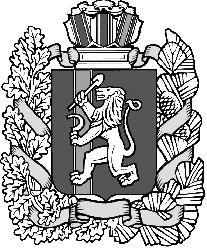 Нижнетанайский сельский Совет депутатовДзержинского районаКрасноярского краяРЕШЕНИЕ с. Нижний Танай29.04.2022 г.                                                                                     №13-104РО внесении изменений в Устав Нижнетанайского сельсовета  Дзержинского района Красноярского краяВ целях приведения Устава Нижнетанайского сельсовета Дзержинского района Красноярского края в соответствие с требованиями Закона Красноярского края от 23.12.2021 №2-358 «О внесении изменений в статью 1 Закона края «О закреплении вопросов местного значении за сельскими поселениями Красноярского края», руководствуясь статьями 20,24,58 Устава Нижнетанайского сельсовета Дзержинского района Красноярского края, Нижнетанайский сельский Совет депутатов РЕШИЛ:1.Внести в Устав Нижнетанайского сельсовета Дзержинского района Красноярского края следующие изменения:	1.1 подпункт 15 пункта 1 статьи 7 слова «за сохранностью автомобильных дорог местного значения» заменить словами «на автомобильном транспорте и в дорожном хозяйстве»1.2 подпункт 24 пункта 1 статьи 7 изложить в новой редакции:«Действие подпункта 24 пункта 1 статьи 7 Устава приостановлено до 01.01.2024 в соответствии со ст. 2 Закона Красноярского края № 2-358 от 23.12.2021 «О внесении изменений в статью 1 Закона края «О закреплении вопросов местного значения за сельскими поселениями Красноярского края»;2. Настоящее Решение подлежит государственной регистрации.3. Контроль за исполнением Решения оставляю за собой.4. Настоящее Решение о внесении изменений в Устав Нижнетанайского сельсовета Дзержинского района Красноярского края вступает в силу в день, следующий за днем официального обнародования.Глава Нижнетанайского сельсовета обязан обнародовать зарегистрированное настоящее Решение в течение семи дней со дня поступления из Управления Министерства юстиции Российской Федерации по Красноярскому краю уведомления о включении сведений о настоящем решении в государственный реестр уставов муниципальных образований Красноярского края.Глава Нижнетанайского сельсовета Председатель Совета депутатов                                   К.Ю. Хромов